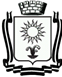 ПОСТАНОВЛЕНИЕАДМИНИСТРАЦИИ  ГОРОДА-КУРОРТА КИСЛОВОДСКАСТАВРОПОЛЬСКОГО КРАЯ06.12.2018                    город-курорт Кисловодск                        № 10981О назначении общественных обсужденийпо проекту планировки территории 	В соответствии с Федеральным законом от 06 октября 2003 года №131-ФЗ «Об общих принципах организации местного самоуправления в Российской Федерации», Градостроительным кодексом Российской Федерации, Законом Ставропольского края от 02 марта 2005 года № 12-кз «О местном самоуправлении в Ставропольском крае», Уставом городского округа города-курорта Кисловодска, Положением о порядке организации и проведения публичных слушаний или общественных обсуждений по вопросам градостроительной деятельности в городском округе городе-курорте Кисловодске, утвержденным решением Думы города-курорта Кисловодска от 27 июня . №66-518, администрация города-курорта Кисловодска.ПОСТАНОВЛЯЕТ:1. Назначить проведение общественных обсуждений по проекту планировки территории «Реконструкция объектов спортивной базы в г. Кисловодске. Нижняя и верхняя базы» с 10 декабря 2018 года по 31 января 2019 года.2. Установить, что предложения и замечания по рассматриваемому вопросу принимаются в письменном виде в адрес комиссии по землепользованию и застройке города-курорта Кисловодска, а также посредством записи в книге (журнале) учета посетителей экспозиции проекта, подлежащего рассмотрению на общественных обсуждениях в период с 11 декабря 2018 года по 18 января 2018 года включительно.3. Поручить комиссии по землепользованию и застройке городского округа города-курорта Кисловодска организацию и проведение общественных обсуждений, указанных в пункте 1 настоящего постановления;4. Опубликовать настоящее постановление в городском общественно-политическом еженедельнике «Кисловодская газета» и на официальном сайте администрации города-курорта Кисловодска в сети Интернет с целью информирования населения.5. Информационно-аналитическому отделу администрации города-курорта Кисловодска опубликовать настоящее постановление в городском общественно-политическом еженедельнике «Кисловодская газета» и на официальном сайте администрации города-курорта Кисловодска в сети Интернет с целью информирования населения.6. Настоящее постановление вступает в силу со дня его подписания.Глава города-курорта Кисловодска	     			    			                 А.В. КурбатовПроект вносит начальник управления архитектуры и градостроительства администрации города-курорта Кисловодска			        А.П. МиненкоПроект визируют:Первый заместительГлавы администрациигорода-курорта Кисловодска							   Е.В. СилинПредседатель комитета имущественныхотношений администрации города-курорта Кисловодска					                Т.С. СередкинаНачальник правового управленияадминистрации города-курорта Кисловодска 							                 И.Н. ПевановаУправляющий делами администрациигорода-курорта Кисловодска						          Г.Л. РубцоваПроект подготовлен управлением архитектуры и градостроительства             администрации города-курорта Кисловодска